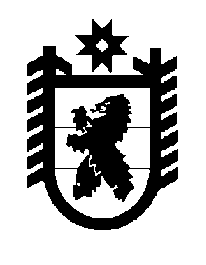 Российская Федерация Республика Карелия    ПРАВИТЕЛЬСТВО РЕСПУБЛИКИ КАРЕЛИЯРАСПОРЯЖЕНИЕот  28 марта 2019 года № 226р-Пг. Петрозаводск Внести в приложения 1 – 3 к распоряжению Правительства Республики Карелия от 26 февраля 2019 года № 172р-П изменения, изложив их в следующей редакции:Приложение 2к распоряжению Правительства Республики Карелияот  26 февраля 2019 года № 172р-ПЦелевые значения средней заработной платы работников государственных учреждений Республики Карелия в 2019 году(рублей)*Рассчитано исходя из прогнозируемой на 2019 год Министерством экономического развития и промышленности Республики Карелия величины среднемесячного дохода от трудовой деятельности и сохранения в 2019 году установленных на 2018 год региональными планами мероприятий («дорожными картами») по развитию отраслей социальной сферы процентных соотношений средней заработной платы работников и прогнозируемого уровня среднемесячного дохода от трудовой деятельности с учетом прогнозируемых значений средней заработной платы работников государственных учреждений Республики Карелия, финансовое обеспечение деятельности которых осуществляется за счет средств федерального бюджета.Приложение 3 к распоряжениюПравительства Республики Карелияот  26 февраля 2019 года № 172р-П                    Целевые значения средней заработной платы работниковмуниципальных учреждений в 2019 годуТаблица 1Целевые значениясредней заработной платы педагогических работниковмуниципальных общеобразовательных организаций(рублей)Таблица 2Целевые значениясредней заработной платы педагогических работниковмуниципальных дошкольных образовательных организаций(рублей)Таблица 3Целевые значениясредней заработной платы педагогических работниковмуниципальных организаций дополнительногообразования детей(рублей)Таблица 4Целевые значениясредней заработной платы работниковмуниципальных учреждений культуры(рублей)                     Глава          Республики Карелия                                                              А.О. Парфенчиков«Приложение 1 к распоряжению Правительства Республики Карелия от 26 февраля 2019 года № 172р-П                                         (тыс. рублей)«Приложение 1 к распоряжению Правительства Республики Карелия от 26 февраля 2019 года № 172р-П                                         (тыс. рублей)«Приложение 1 к распоряжению Правительства Республики Карелия от 26 февраля 2019 года № 172р-П                                         (тыс. рублей)Код бюджетной классификации Российской ФедерацииКод бюджетной классификации Российской ФедерацииНаименование главного администратора доходов и вида (подвида) доходов бюджета Республики КарелияСумма доходовСумма доходовСумма доходовглавного админи-стратора доходов бюджета Респуб-лики Карелия доходов бюджета Республики КарелияНаименование главного администратора доходов и вида (подвида) доходов бюджета Республики Карелия2019 год2020 год2021 год123456048территориальный орган Федеральной службы по надзору в сфере природопользования50 600,090 500,090 500,00481 12 01010 01 0000 120плата за выбросы загрязняющих веществ в атмосферный воздух стационарными объектами2 841,05 000,05 000,00481 12 01030 01 0000 120плата за сбросы загрязняющих веществ в водные объекты16 691,030 317,030 317,00481 12 01041 01 0000 120плата за размещение отходов производства30 887,055 002,055 002,00481 12 01042 01 0000 120плата за размещение твердых коммунальных отходов 181,0181,0181,0053территориальные органы Федерального агентства лесного хозяйства500,0500,0500,00531 16 27000 01 0000 140денежные взыскания (штрафы) за нарушение законодательства Российской Федерации о пожарной безопасности500,0500,0500,0123456096территориальные органы Федеральной службы по надзору в сфере связи, информационных технологий и массовых коммуникаций232,8232,8232,80961 08 07130 01 0000 110государственная пошлина за государственную регистрацию средства массовой информации, за внесение изменений в запись о регистрации средства массовой информации (в том числе связанных с изменением тематики или специализации), продукция которого предназначена для распространения преимущественно на территории субъекта Российской Федерации, территории муниципального образования232,8232,8232,8100территориальный орган Федерального казначейства2 754 828,14 493 535,95 914 438,51001 03 02142 01 0000 110доходы от уплаты акцизов на алкогольную продукцию с объемной долей этилового спирта свыше 9 процентов (за исключением пива, вин, фруктовых вин, игристых вин (шампанских), винных напитков, изготавливаемых без добавления ректификованного этилового спирта, произведенного из пищевого сырья, и (или) спиртованных виноградного или иного фруктового сусла, и (или) винного дистиллята, и (или) фруктового дистиллята), подлежащие распределению в бюджеты субъектов Российской Федерации (в порядке, установленном Министерством финансов Российской Федерации)550 093,0729 504,9838 859,71234561001 03 02143 01 0000 110доходы от уплаты акцизов на алкогольную продукцию с объемной долей этилового спирта свыше 9 процентов (за исключением пива, вин, фруктовых вин, игристых вин (шампанских), винных напитков, изготавливаемых без добавления ректификованного этилового спирта, произведенного из пищевого сырья, и (или) спиртованных виноградного или иного фруктового сусла, и (или) винного дистиллята, и (или) фруктового дистиллята), подлежащие распределению в бюджеты субъектов Российской Федерации (по нормативам, установленным Федеральным законом о федеральном бюджете в целях компенсации снижения доходов бюджетов субъектов Российской Федерации в связи с исключением движимого имущества из объектов налогообложения по налогу на имущество организаций)158 482,0161 395,1165 540,31001 03 02231 01 0000 110доходы от уплаты акцизов на дизельное топливо, подлежащие распределению между бюджетами субъектов Российской Федерации и местными бюджетами с учетом установленных дифференцированных нормативов отчислений в местные бюджеты (по нормативам, установленным Федеральным законом о федеральном бюджете в целях формирования дорожных фондов субъектов Российской Федерации)742 024,8797 390,8821 787,81001 03 02232 01 0000 110доходы от уплаты акцизов на дизельное топливо, подлежащие распределению между бюджетами субъектов Российской Федерации и местными бюджетами с учетом установленных дифференцированных нормативов отчислений в местные бюджеты (по нормативам, установленным Федеральным законом о федеральном бюджете в целях реализации национального проекта «Безопасные и качественные автомобильные дороги»)0,0508 104,7953 967,81001 03 02241 01 0000 110доходы от уплаты акцизов на моторные масла для дизельных и (или) карбюраторных (инжекторных) двигателей, подлежащие распределению между бюджетами субъектов Российской Федерации и местными бюджетами с учетом установленных дифференцированных нормативов отчислений в местные бюджеты (по нормативам, установленным Федеральным законом о федеральном бюджете в целях формирования дорожных фондов субъектов Российской Федерации)5 199,15 265,05 260,81001 03 02242 01 0000 110доходы от уплаты акцизов на моторные масла для дизельных и (или) карбюраторных (инжекторных) двигателей, подлежащие распределению между бюджетами субъектов Российской Федерации и местными бюджетами с учетом установленных дифференцированных нормативов отчислений в местные бюджеты (по нормативам, установленным Федеральным законом о федеральном бюджете в целях реализации национального проекта «Безопасные и качественные автомобильные дороги»)0,03 354,96 106,91001 03 02251 01 0000 110доходы от уплаты акцизов на автомобильный бензин, подлежащие распределению между бюджетами субъектов Российской Федерации и местными бюджетами с учетом установленных дифференцированных нормативов отчислений в местные бюджеты (по нормативам, установленным Федеральным законом о федеральном бюджете в целях формирования дорожных фондов субъектов Российской Федерации)1 437 010,31 546 150,11 594 043,31001 03 02252 01 0000 110доходы от уплаты акцизов на автомобильный бензин, подлежащие распределению между бюджетами субъектов Российской Федерации и местными бюджетами с учетом установленных дифференцированных нормативов отчислений в местные бюджеты (по нормативам, установленным Федеральным законом о федеральном бюджете в целях реализации национального проекта «Безопасные и качественные автомобильные дороги»)0,0985 221,11 850 436,41001 03 02261 01 0000 110доходы от уплаты акцизов на прямогонный бензин, подлежащие распределению между бюджетами субъектов Российской Федерации и местными бюджетами с учетом установленных дифференцированных нормативов отчислений в местные бюджеты (по нормативам, установленным Федеральным законом о федеральном бюджете в целях формирования дорожных фондов субъектов Российской Федерации)-137 981,1-148 332,1-148 814,31001 03 02262 01 0000 110доходы от уплаты акцизов на прямогонный бензин, подлежащие распределению между бюджетами субъектов Российской Федерации и местными бюджетами с учетом установленных дифференцированных нормативов отчислений в местные бюджеты (по нормативам, установленным Федеральным законом о федеральном бюджете в целях реализации национального проекта «Безопасные и качественные автомобильные дороги»)0,0-94 518,6-172 750,2106территориальный орган Федеральной службы по надзору в сфере транспорта2 500,02 500,02 500,01061 16 30020 01 0000 140денежные взыскания (штрафы) за нарушение законодательства Российской Федерации о безопасности дорожного движения2 500,02 500,02 500,0161территориальные органы Федеральной антимонопольной службы 860,0900,0935,01611 16 26000 01 0000 140денежные взыскания (штрафы) за  нарушение законодательства о рекламе 480,0500,0520,01611 16 33020 02 0000 140денежные взыскания (штрафы) за нарушение законодательства Российской Федерации о контрактной системе в сфере закупок товаров, работ, услуг для обеспечения государственных и муниципальных нужд для нужд субъектов Российской Федерации380,0400,0415,0177территориальные органы Министерства Российской Федерации по делам гражданской обороны, чрезвычайным ситуациям и ликвидации последствий стихийных бедствий 600,0700,0730,01771 16 27000 01 0000 140денежные взыскания (штрафы) за нарушение законодательства Российской Федерации о пожарной безопасности600,0700,0730,0182территориальные органы Федеральной налоговой службы22 763 495,020 953 586,021 599 086,01821 01 01012 02 0000 110налог на прибыль организаций (за исключением консолидированных групп налогоплательщиков), зачисляемый в бюджеты субъектов Российской Федерации6 350 926,05 182 351,05 254 903,01821 01 01014 02 0000 110налог на прибыль организаций консолидированных групп налогоплательщиков, зачисляемый в бюджеты субъектов Российской Федерации2 149 074,01 731 549,01 754 197,01821 01 02000 01 0000 110налог на доходы физических лиц 9 243 400,09 314 900,09 782 600,01821 03 02100 01 0000 110акцизы на пиво, производимое на территории Российской Федерации22 600,023 300,023 900,01821 05 01010 01 0000 110налог, взимаемый с налогоплательщиков, выбравших в качестве объекта налогообложения доходы   1 054 489,01 047 723,01 077 103,01821 05 01020 01 0000 110налог, взимаемый с налогоплательщиков, выбравших в качестве объекта налогообложения доходы, уменьшенные на величину расходов  674 661,0670 577,0689 397,01821 06 02000 02 0000 110налог на имущество организаций 1 815 100,01 564 400,01 577 100,01821 06 04000 02 0000 110транспортный налог 770 000,0725 800,0728 900,01821 06 05000 02 0000 110налог на игорный бизнес2 600,02 800,02 800,01821 07 01020 01 0000 110налог на добычу общераспространенных полезных ископаемых170 000,0170 000,0170 000,01821 07 01030 01 0000 110налог на добычу прочих полезных ископаемых (за исключением полезных ископаемых в виде природных алмазов)464 220,0473 700,0491 700,01821 07 04010 01 0000 110сбор за пользование объектами животного мира4 757,04 757,04 757,01821 07 04020 01 0000 110сбор за пользование объектами водных биологических ресурсов (исключая внутренние водные объекты)39 769,039 769,039 769,01821 07 04030 01 0000 110сбор за пользование объектами водных биологических ресурсов (по внутренним водным объектам)474,0474,0474,01821 08 02020 01 0000 110государственная пошлина по делам, рассматриваемым конституционными (уставными) судами субъектов Российской Федерации 10,010,010,01821 08 07010 01 0000 110государственная пошлина за государственную регистрацию юридического лица, физических лиц в качестве индивидуальных предпринимателей, изменений, вносимых в учредительные документы юридического лица, за государственную регистрацию ликвидации юридического лица и другие юридически значимые действия110,0110,0110,01821 12 02030 01 0000 120регулярные платежи за пользование недрами при пользовании недрами на территории Российской Федерации  1 300,01 361,01 361,01821 13 01020 01 0000 130плата за предоставление сведений и документов, содержащихся в Едином государственном реестре юридических лиц и в Едином государственном реестре индивидуальных предпринимателей1,01,01,01821 16 03020 02 0000 140денежные взыскания (штрафы) за нарушение законодательства о налогах и сборах, предусмотренные статьей 1292 Налогового кодекса Российской Федерации4,04,04,0188Министерство внутренних дел по Республике Карелия                           226 778,6229 879,1232 406,61881 08 06000 01 0000 110государственная пошлина за совершение действий, связанных с приобретением гражданства Российской Федерации или выходом из гражданства Российской Федерации, а также с въездом в Российскую Федерацию или выездом из Российской Федерации650,0650,0650,01881 08 07100 01 0000 110государственная пошлина за выдачу и обмен паспорта гражданина Российской Федерации4 300,04 350,04 350,01881 08 07141 01 0000 110государственная пошлина за государственную регистрацию транспортных средств и иные юридически значимые действия уполномоченных федеральных государственных органов, связанные с изменением и выдачей документов на транспортные средства, регистрационных знаков, водительских удостоверений5 826,48 876,911 404,41881 16 21020 02 0000 140денежные взыскания (штрафы) и иные суммы, взыскиваемые с лиц, виновных в совершении преступлений, и в возмещение ущерба имуществу, зачисляемые в бюджеты субъектов Российской Федерации2,22,22,21881 16 25072 02 0000 140денежные взыскания (штрафы) за нарушение лесного законодательства на лесных участках, находящихся в собственности субъектов Российской Федерации30,030,030,01881 16 26000 01 0000 140денежные взыскания (штрафы) за  нарушение законодательства о рекламе 500,0500,0500,01881 16 30012 01 0000 140денежные взыскания (штрафы) за нарушение правил перевозки крупногабаритных и тяжеловесных грузов по автомобильным дорогам общего пользования регионального или межмуниципального значения470,0470,0470,01881 16 30020 01 0000 140денежные взыскания (штрафы) за нарушение законодательства Российской Федерации о безопасности дорожного движения215 000,0215 000,0215 000,0318территориальные органы Министерства юстиции Российской Федерации              160,5160,5160,53181 08 07110 01 0000 110государственная пошлина за государственную регистрацию межрегиональных, региональных и местных общественных объединений, отделений общественных объединений, а также за государственную регистрацию изменений  их учредительных документов                                150,0150,0150,03181 08 07120 01 0000 110государственная пошлина за государственную регистрацию политических партий и региональных отделений политических партий                    10,510,510,5321территориальные органы Федеральной службы государственной регистрации, кадастра и картографии70 120,065 125,065 130,03211 08 07020 01 0000 110государственная пошлина за государственную регистрацию прав, ограничений (обременений) прав на недвижимое имущество и сделок с ним70 000,065 000,065 000,03211 13 01031 01 0000 130плата за предоставление сведений из Единого государственного реестра недвижимости120,0125,0130,0800Министерство здравоохранения Республики Карелия598 445,61 049 217,6455 613,78001 13 01992 02 0000 130прочие доходы от оказания платных услуг (работ) получателями средств бюджетов субъектов Российской Федерации892,08001 13 02992 02 0000 130прочие доходы от компенсации затрат бюджетов субъектов Российской Федерации66,08001 16 90020 02 0000 140прочие поступления от денежных взысканий (штрафов) и иных сумм в возмещение ущерба, зачисляемые в бюджеты субъектов Российской Федерации 330,0330,0330,08002 02 25114 02 0000 150субсидии бюджетам субъектов Российской Федерации на реализацию региональных проектов «Создание единого цифрового контура в здравоохранении на основе единой государственной информационной системы здравоохранения (ЕГИСЗ)»101 279,0341 967,095 630,88002 02 25138 02 0000 150субсидии бюджетам субъектов Российской Федерации на единовременные компенсационные выплаты  медицинским работникам (врачам, фельдшерам) в возрасте до 50 лет, прибывшим (переехавшим) на работу в сельские населенные пункты, либо рабочие поселки, либо поселки городского типа, либо города с населением до 50 тыс. человек15 000,015 000,015 000,08002 02 25170 02 0000 150субсидии бюджетам субъектов Российской Федерации на развитие материально-технической базы детских поликлиник и детских поликлинических отделений медицинских организаций, оказывающих первичную медико-санитарную помощь72 745,072 745,00,08002 02 25201 02 0000 150субсидии бюджетам субъектов Российской Федерации на развитие паллиативной медицинской помощи24 733,324 917,524 917,58002 02 25202 02 0000 150субсидии бюджетам субъектов Российской Федерации на реализацию мероприятий по предупреждению и борьбе с социально значимыми инфекционными заболеваниями9 232,59 232,59 232,58002 02 25402 02 0000 150субсидии бюджетам субъектов Российской Федерации на софинансирование расходов, возникающих при оказании гражданам Российской Федерации высокотехнологичной медицинской помощи, не включенной в базовую программу обязательного медицинского страхования5 519,25 519,25 519,28002 02 25554 02 0000 150субсидии бюджетам субъектов Российской Федерации на закупку авиационных работ органами государственной власти субъектов Российской Федерации для оказания медицинской помощи57 285,353 034,653 556,98002 02 45161 02 0000 150межбюджетные трансферты, передаваемые бюджетам субъектов Российской Федерации на реализацию отдельных полномочий в области лекарственного обеспечения65 880,965 918,865 918,88002 02 45190 02 0000 150межбюджетные трансферты, передаваемые бюджетам субъектов Российской Федерации на создание и оснащение референс-центров для проведения иммуногисто-химических, патоморфологических исследований и лучевых методов исследований, переоснащение сети региональных медицинских организаций, оказывающих помощь больным онкологическими заболеваниями в субъектах Российской Федерации159 381,7279 301,2113 333,18002 02 45191 02 0000 150межбюджетные трансферты, передаваемые бюджетам субъектов Российской Федерации на оснащение медицинских организаций передвижными медицинскими комплексами для оказания медицинской помощи жителям населенных пунктов с численностью населения 
до 100 человек0,081 773,80,08002 02 45192 02 0000 150межбюджетные трансферты, передаваемые бюджетам субъектов Российской Федерации на оснащение оборудованием региональных сосудистых центров и первичных сосудистых отделений75 262,485 849,266 837,38002 02 45216 02 0000 150межбюджетные трансферты, передаваемые бюджетам субъектов Российской Федерации на финансовое обеспечение расходов на организационные мероприятия, связанные с обеспечением лиц лекарственными препаратами, предназначенными для лечения больных гемофилией, муковисцидозом, гипофизарным нанизмом, болезнью Гоше, злокачественными новообразованиями лимфоидной, кроветворной и родственных им тканей, рассеянным склерозом, гемолитико-уремическим синдромом, юношеским артритом с системным началом, мукополисахаридозом I, II и VI типов, а также после трансплантации органов и (или) тканей2 178,22 178,22 178,28002 02 45295 02 0000 150межбюджетные трансферты, передаваемые бюджетам субъектов Российской Федерации на проведение дополнительных скринингов лицам старше 65 лет, проживающим в сельской местности, на выявление отдельных социально значимых неинфекционных заболеваний, оказывающих вклад в структуру смертности населения, с возможностью доставки данных лиц в медицинские организации0,011 284,42 993,38002 02 45468 02 0000 150межбюджетные трансферты, передаваемые бюджетам субъектов Российской Федерации на проведение вакцинации против пневмококковой инфекции граждан старше трудоспособного возраста из групп риска, проживающих в организациях социального обслуживания1 660,1166,2166,18002 07 02030 02 0000 150прочие безвозмездные поступления в бюджеты субъектов Российской Федерации7 000,00,00,0801Министерство образования Республики Карелия1 013 818,9555 345,6599 625,88011 08 07082 01 0000 110государственная пошлина за совершение действий, связанных с лицензированием, с проведением аттестации в случаях,  если такая аттестация предусмотрена законодательством Российской Федерации, зачисляемая в бюджеты субъектов Российской Федерации                     102,8102,8102,88011 08 07300 01 0000 110прочие государственные пошлины за совершение прочих юридически значимых действий, подлежащие зачислению в бюджет субъекта Российской Федерации                     385,0770,01 700,08011 13 02992 02 0000 130прочие доходы от компенсации затрат бюджетов субъектов Российской Федерации100,0100,0100,08011 16 90020 02 0000 140прочие поступления от денежных взысканий (штрафов) и иных сумм в возмещение ущерба, зачисляемые в бюджеты субъектов Российской Федерации 158,0165,0173,08012 02 25027 02 0000 150субсидии бюджетам субъектов Российской Федерации на реализацию мероприятий государственной программы Российской Федерации «Доступная среда»10 594,60,00,08012 02 25097 02 0000 150субсидии бюджетам субъектов Российской Федерации на создание в общеобразовательных организациях, расположенных в сельской местности, условий для занятий физической культурой и спортом20 532,10,00,08012 02 25187 02 0000 150субсидии бюджетам субъектов Российской Федерации на поддержку образования для детей с ограниченными возможностями здоровья8 077,80,00,08012 02 25210 02 0000 150субсидии бюджетам субъектов Российской Федерации на внедрение целевой модели цифровой образовательной среды в общеобразовательных организациях и профессиональных образовательных организациях14 455,00,00,08012 02 25232 02 0000 150субсидии бюджетам субъектов Российской Федерации на создание дополнительных мест для детей в возрасте 
от 1,5 до 3 лет в образовательных организациях, осуществляющих образовательную деятельность по образовательным программам дошкольного образования611 339,1343 331,0265 098,98012 02 25239 02 0000 150субсидии бюджетам субъектов Российской Федерации на модернизацию инфраструктуры общего образования в отдельных субъектах Российской Федерации0,0210 876,8332 451,18012 02 25412 02 0000 150субсидии бюджетам субъектов Российской Федерации на реализацию практик поддержки и развития волонтерства, реализуемых в субъектах Российской Федерации, по итогам проведения Всероссийского конкурса лучших региональных практик поддержки волонтерства «Регион добрых дел»7 046,40,00,08012 02 25534 02 0000 150субсидии бюджетам субъектов Российской Федерации на создание условий для получения среднего профессионального и высшего образования людьми с ограниченными возможностями здоровья посредством разработки нормативно-методической базы и поддержки инициативных проектов в субъектах Российской Федерации2 628,00,00,08012 02 25537 02 0000 150субсидии бюджетам субъектов Российской Федерации на формирование современных управленческих и организационно-экономических механизмов в системе дополнительного образования детей в субъектах Российской Федерации10 436,00,00,08012 02 45159 02 0000 150межбюджетные трансферты, передаваемые бюджетам субъектов Российской Федерации на создание дополнительных мест для детей в возрасте от 2 месяцев до 3 лет в образовательных организациях, осуществляющих образовательную деятельность по образовательным программам дошкольного образования327 964,10,00,0802Министерство культуры Республики Карелия     152 890,31 351,01 387,08021 13 01992 02 0000 130прочие доходы от оказания платных услуг (работ) получателями средств бюджетов субъектов Российской Федерации     1 340,01 351,01 387,08022 02 25467 02 0000 150субсидии бюджетам субъектов Российской Федерации на обеспечение развития и укрепления материально-технической базы домов культуры в населенных пунктах с числом жителей до 50 тысяч человек12 251,60,00,08022 02 25509 02 0000 150субсидии бюджетам субъектов Российской Федерации на подготовку и проведение празднования на федеральном уровне памятных дат субъектов Российской Федерации94 000,00,00,08022 02 25517 02 0000 150субсидии бюджетам субъектов Российской Федерации на поддержку творческой деятельности и техническое оснащение детских и кукольных театров10 000,00,00,08022 02 25519 02 0000 150субсидии бюджетам субъектов Российской Федерации на поддержку отрасли культуры35 298,70,00,0803Министерство сельского и рыбного хозяйства Республики Карелия193 051,7216 932,6184 708,28031 08 07142 01 0000 110государственная пошлина за совершение действий уполномоченными органами исполнительной власти субъектов Российской Федерации, связанных с выдачей документов о проведении государственного технического осмотра тракторов, самоходных дорожно-строительных и иных самоходных машин и прицепов к ним, государственной регистрацией мототранспортных средств, прицепов, тракторов, самоходных дорожно-строительных и иных самоходных машин, выдачей удостоверений тракториста-машиниста (тракториста), временных удостоверений на право управления самоходными машинами, в том числе взамен утраченных или пришедших в негодность8 450,08 687,08 722,08032 02 25526 02 0000 150субсидии бюджетам субъектов Российской Федерации на предоставление субсидий сельскохозяйственным товаропроизводителям на возмещение части затрат на уплату процентов по кредитам, полученным в российских кредитных организациях, на развитие аквакультуры (рыбоводство) и товарного осетроводства53 888,167 487,160 520,48032 02 25541 02 0000 150субсидии бюджетам субъектов Российской Федерации на оказание несвязанной поддержки сельскохозяйственным товаропроизводителям в области растениеводства6 688,66 745,26 736,08032 02 25542 02 0000 150субсидии бюджетам субъектов Российской Федерации на повышение продуктивности в молочном скотоводстве36 319,036 319,036 319,08032 02 25543 02 0000 150субсидии бюджетам субъектов Российской Федерации на  содействие достижению целевых показателей реализации региональных программ развития агропромышленного комплекса61 776,961 776,959 126,98032 02 25567 02 0000 150субсидии бюджетам субъектов Российской Федерации на обеспечение устойчивого развития сельских территорий14 292,422 974,41 067,18032 02 25568 02 0000 150субсидии бюджетам субъектов Российской Федерации на реализацию мероприятий в области мелиорации земель сельскохозяйственного назначения11 636,712 943,012 216,8804Министерство экономического развития и промышленности Республики Карелия             1 076 839,3616 651,8738 398,08041 08 07082 01 0000 110государственная пошлина за совершение действий, связанных с лицензированием, с проведением аттестации в случаях,  если такая аттестация предусмотрена законодательством Российской Федерации, зачисляемая в бюджеты субъектов Российской Федерации                     40 000,035 000,035 000,08041 13 02992 02 0000 130прочие доходы от компенсации затрат бюджетов субъектов Российской Федерации500,0500,0500,08041 16 90020 02 0000 140прочие поступления от денежных взысканий (штрафов) и иных сумм в возмещение ущерба, зачисляемые в бюджеты субъектов Российской Федерации5,05,05,08042 02 25028 02 0000 150субсидии бюджетам субъектов Российской Федерации на поддержку региональных проектов в сфере информационных технологий0,04 031,90,08042 02 25066 02 0000 150субсидии бюджетам субъектов Российской Федерации на подготовку управленческих кадров для организаций народного хозяйства Российской Федерации113,60,00,08042 02 25086 02 0000 150субсидии бюджетам субъектов Российской Федерации на реализацию мероприятий, предусмотренных региональной программой переселения, включенной в Государственную программу по оказанию содействия добровольному переселению в Российскую Федерацию соотечественников, проживающих за рубежом1 569,81 569,81 569,88042 02 25527 02 0000 150субсидии бюджетам субъектов Российской Федерации на государственную поддержку малого и среднего предпринимательства, включая крестьянские (фермерские) хозяйства, а также на реализацию мероприятий по поддержке молодежного предпринимательства538 230,367 971,1109 450,48042 02 27384 02 0000 150субсидии бюджетам субъектов Российской Федерации на софинансирование капитальных вложений в объекты государственной (муниципальной) собственности в рамках строительства (реконструкции) объектов обеспечивающей инфраструктуры с длительным сроком окупаемости, входящих в состав инвестиционных проектов по созданию в субъектах Российской Федерации туристских кластеров56 500,060 000,0143 400,08042 02 35290 02 0000 150субвенции бюджетам субъектов Российской Федерации на реализацию полномочий Российской Федерации по осуществлению социальных выплат безработным гражданам422 766,1430 419,5431 318,38042 02 45294 02 0000 150межбюджетные трансферты, передаваемые бюджетам субъектов Российской Федерации на организацию профессионального обучения и дополнительного профессионального образования лиц предпенсионного возраста17 154,517 154,517 154,5805Министерство финансов Республики Карелия  11 215 140,35 209 169,95 079 623,18051 11 03020 02 0000 120проценты, полученные от предоставления бюджетных кредитов внутри страны за счет средств бюджетов субъектов Российской Федерации                   7 000,07 000,07 000,08051 13 02992 02 0000 130прочие доходы от компенсации затрат бюджетов субъектов Российской Федерации350,010,010,08051 16 18020 02 0000 140денежные взыскания (штрафы) за нарушение бюджетного  законодательства (в части бюджетов субъектов Российской Федерации)30,030,031,08051 16 33020 02 0000 140денежные взыскания (штрафы) за нарушение законодательства Российской Федерации о контрактной системе в сфере закупок товаров, работ, услуг для обеспечения государственных и муниципальных нужд для нужд субъектов Российской Федерации368,0385,0400,08052 02 15001 02 0000 150дотации бюджетам субъектов Российской Федерации на выравнивание бюджетной обеспеченности8 115 414,35 064 730,14 960 574,08052 02 15009 02 0000 150дотации бюджетам субъектов Российской Федерации на частичную компенсацию дополнительных расходов на повышение оплаты труда работников бюджетной сферы и иные цели2 961 218,00,00,08052 02 35118 02 0000 150субвенции бюджетам субъектов Российской Федерации на осуществление первичного воинского учета на территориях, где отсутствуют военные комиссариаты19 724,919 724,919 724,98052 02 35120 02 0000 150субвенции бюджетам субъектов Российской Федерации на осуществление полномочий по составлению (изменению) списков кандидатов в присяжные заседатели федеральных судов общей юрисдикции в Российской Федерации119,2124,8131,38052 02 35900 02 0000 150единая субвенция бюджетам субъектов Российской Федерации и бюджету г. Байконура110 915,9117 165,191 751,9806Министерство имущественных и земельных отношений Республики Карелия299 136,1143 915,0138 925,08061 11 01020 02 0000 120доходы в виде прибыли, приходящейся на доли в уставных (складочных) капиталах хозяйственных товариществ и обществ, или дивидендов по акциям, принадлежащим субъектам Российской Федерации         98 100,027 100,026 100,08061 11 05022 02 0000 120доходы, получаемые в виде арендной платы, а также средства от продажи права на заключение договоров аренды за земли, находящиеся в собственности субъектов Российской Федерации (за исключением земельных участков бюджетных и  автономных учреждений субъектов Российской Федерации)                  16 100,016 100,016 100,08061 11 05032 02 0000 120доходы от сдачи в аренду имущества, находящегося в оперативном управлении  органов государственной власти субъектов Российской Федерации и созданных ими учреждений (за исключением имущества бюджетных и  автономных учреждений субъектов Российской Федерации)                             28 100,028 100,028 100,08061 11 05072 02 0000 120доходы от сдачи в аренду имущества, составляющего казну субъекта Российской Федерации (за исключением земельных участков)35 900,035 900,035 900,08061 11 07012 02 0000 120доходы от перечисления части прибыли,  остающейся после уплаты налогов и иных обязательных платежей государственных  унитарных предприятий субъектов Российской Федерации                   1 500,01 500,01 500,08061 14 02023 02 0000 410доходы от реализации иного имущества,  находящегося в собственности субъектов Российской Федерации (за исключением   имущества бюджетных и автономных учреждений субъектов Российской Федерации, а также имущества государственных унитарных предприятий субъектов Российской Федерации, в том числе казенных), в части реализации основных средств по указанному имуществу                   109 000,027 000,025 000,08061 14 06022 02 0000 430доходы от продажи земельных участков,  находящихся в собственности субъектов  Российской Федерации (за исключением земельных участков бюджетных и автономных учреждений субъектов Российской  Федерации)                             10 000,08 000,06 000,08061 16 90020 02 0000 140прочие поступления от денежных взысканий (штрафов) и иных сумм в возмещение ущерба, зачисляемые в бюджеты субъектов Российской Федерации 210,0215,0225,08062 02 25511 02 0000 150субсидии бюджетам субъектов Российской Федерации на проведение комплексных кадастровых работ226,10,00,0810Государственный комитет Республики Карелия по обеспечению жизнедеятельности и безопасности населения  508,0510,0518,08101 13 01992 02 0000 130прочие доходы от оказания платных услуг (работ) получателями средств бюджетов субъектов Российской Федерации350,0350,0350,08101 16 90020 02 0000 140прочие поступления от денежных взысканий (штрафов) и иных сумм в возмещение ущерба, зачисляемые в бюджеты субъектов Российской Федерации 158,0160,0168,0811Министерство строительства, жилищно-коммунального хозяйства и энергетики Республики Карелия3 006 623,03 691 267,9217 176,68111 16 33020 02 0000 140денежные взыскания (штрафы) за нарушение законодательства Российской Федерации о контрактной системе в сфере закупок товаров, работ, услуг для обеспечения государственных и муниципальных нужд для нужд субъектов Российской Федерации105,0105,0105,08111 16 90020 02 0000 140прочие поступления от денежных взысканий (штрафов) и иных сумм в возмещение ущерба, зачисляемые в бюджеты субъектов Российской Федерации 3 100,03 166,83 220,88112 02 25243 02 0000 150субсидии бюджетам субъектов Российской Федерации на строительство и реконструкцию (модернизацию) объектов питьевого водоснабжения43 033,7100 722,4213 850,88112 02 25497 02 0000 150субсидии бюджетам субъектов Российской Федерации на реализацию мероприятий по обеспечению жильем молодых семей10 072,90,00,08112 02 25520 02 0000 150субсидии бюджетам субъектов Российской Федерации на реализацию мероприятий по созданию в субъектах Российской Федерации новых мест в общеобразовательных организациях613 339,81 025 173,70,08112 02 25555 02 0000 150субсидии бюджетам субъектов Российской Федерации на реализацию программ формирования современной городской среды189 971,60,00,08112 02 27419 02 0000 150субсидии бюджетам субъектов Российской Федерации на софинансирование капитальных вложений в объекты государственной (муниципальной) собственности в рамках реализации мероприятий федеральной целевой программы «Развитие Республики Карелия на период до 2020 года»2 147 000,02 562 100,00,0812Государственный комитет Республики Карелия по ценам и тарифам348,0365,0383,08121 16 02030 02 0000 140денежные взыскания (штрафы) за нарушение законодательства о государственном регулировании цен (тарифов) в части цен (тарифов), регулируемых органами государственной власти субъектов Российской Федерации, налагаемые органами исполнительной власти субъектов Российской Федерации348,0365,0383,0814Министерство по делам молодежи, физической культуре и спорту Республики Карелия57 838,6111 169,4252 688,88142 02 25081 02 0000 150субсидии бюджетам субъектов Российской Федерации на государственную поддержку спортивных организаций, осуществляющих подготовку спортивного резерва для сборных команд Российской Федерации3 114,70,00,08142 02 25228 02 0000 150субсидии бюджетам субъектов Российской Федерации на оснащение объектов спортивной инфраструктуры спортивно-технологическим оборудованием20 165,550 595,946 820,58142 02 25229 02 0000 150субсидии бюджетам субъектов Российской Федерации на приобретение спортивного оборудования и инвентаря для проведения организаций спортивной подготовки в нормативное состояние0,060 573,525 000,08142 02 25495 02 0000 150субсидии бюджетам субъектов Российской Федерации на реализацию федеральной целевой программы «Развитие физической культуры и спорта в Российской Федерации 
на 2016 – 2020 годы»34 558,40,00,08142 02 27139 02 0000 150субсидии бюджетам субъектов Российской Федерации на софинансирование капитальных вложений в объекты государственной (муниципальной) собственности в рамках создания и модернизации объектов спортивной инфраструктуры региональной собственности для занятий физической культурой и спортом0,00,0180 868,3816Администрация Главы Республики Карелия11 610,00,00,08161 13 02062 02 0000 130доходы, поступающие в порядке возмещения расходов, понесенных в связи с эксплуатацией имущества субъектов Российской Федерации1 830,08161 13 02992 02 0000 130прочие доходы от компенсации затрат бюджетов субъектов Российской Федерации24,08162 02 45141 02 0000 150межбюджетные трансферты, передаваемые бюджетам субъектов Российской Федерации на обеспечение деятельности депутатов Государственной Думы и их помощников в избирательных округах6 700,00,00,08162 02 45142 02 0000 150межбюджетные трансферты, передаваемые бюджетам субъектов Российской Федерации  на обеспечение членов Совета Федерации и их помощников в субъектах Российской Федерации3 056,00,00,0819Центральная избирательная комиссия Республики Карелия15,00,00,08191 13 02992 02 0000 130прочие доходы от компенсации затрат бюджетов субъектов Российской Федерации15,0820Законодательное Собрание Республики Карелия2 752,6292,0292,08201 13 02062 02 0000 130доходы, поступающие в порядке возмещения расходов, понесенных в связи с эксплуатацией имущества субъектов Российской Федерации280,0280,0280,08201 13 02992 02 0000 130прочие доходы от компенсации затрат бюджетов субъектов Российской Федерации30,012,012,08202 02 45142 02 0000 150межбюджетные трансферты, передаваемые бюджетам субъектов Российской Федерации  на обеспечение членов Совета Федерации и их помощников в субъектах Российской Федерации2 442,60,00,0824Министерство социальной защиты Республики Карелия  1 585 881,51 240 261,11 278 578,58241 13 02992 02 0000 130прочие доходы от компенсации затрат бюджетов субъектов Российской Федерации1 570,0784,0743,08242 02 25082 02 0000 150субсидии бюджетам субъектов Российской Федерации на предоставление жилых помещений детям-сиротам и детям, оставшимся без попечения родителей, лицам из их числа по договорам найма специализированных жилых помещений33 767,535 118,235 118,28242 02 25084 02 0000 150субсидии бюджетам субъектов Российской Федерации на осуществление ежемесячной денежной выплаты, назначаемой в случае рождения третьего ребенка или последующих детей до достижения ребенком возраста трех лет372 529,20,00,08242 02 25462 02 0000 150субсидии бюджетам субъектов Российской Федерации на компенсацию отдельным категориям граждан оплаты взноса на капитальный ремонт общего имущества в многоквартирном доме8 994,99 482,710 225,98242 02 35134 02 0000 150субвенции бюджетам субъектов Российской Федерации  на осуществление полномочий по обеспечению жильем отдельных категорий граждан, установленных Федеральным законом от 12 января 1995 года № 5-ФЗ 
«О ветеранах», в соответствии с Указом Президента Российской Федерации от 7 мая 2008 года № 714 
«Об обеспечении жильем ветеранов Великой Отечественной войны 1941 – 1945 годов»12 051,30,00,08242 02 35135 02 0000 150субвенции бюджетам субъектов Российской Федерации
на осуществление полномочий по обеспечению жильем отдельных категорий граждан, установленных Федеральным законом от 12 января 1995 года № 5-ФЗ 
«О ветеранах»17 915,817 886,517 842,38242 02 35137 02 0000 150субвенции бюджетам субъектов Российской Федерации на осуществление переданных полномочий Российской Федерации по предоставлению отдельных мер социальной поддержки граждан, подвергшихся воздействию радиации8 311,19 447,610 249,78242 02 35176 02 0000 150субвенции бюджетам субъектов Российской Федерации на осуществление полномочий по обеспечению жильем отдельных категорий граждан, установленных Федеральным законом от 24 ноября 1995 года № 181-ФЗ «О социальной защите инвалидов в Российской Федерации»11 854,711 855,111 855,48242 02 35220 02 0000 150субвенции бюджетам субъектов Российской Федерации на осуществление переданного полномочия Российской Федерации по осуществлению ежегодной денежной выплаты лицам, награжденным нагрудным знаком «Почетный донор России»89 306,692 700,096 409,28242 02 35240 02 0000 150субвенции бюджетам субъектов Российской Федерации на выплату государственного единовременного пособия и ежемесячной денежной компенсации гражданам при возникновении поствакцинальных осложнений74,466,896,88242 02 35250 02 0000 150субвенции бюджетам субъектов Российской Федерации на оплату жилищно-коммунальных услуг отдельным категориям граждан563 859,5563 858,4563 858,48242 02 35260 02 0000 150субвенции бюджетам субъектов Российской Федерации на выплату единовременного пособия при всех формах устройства детей, лишенных родительского попечения, в семью6 299,36 270,36 566,18242 02 35270 02 0000 150субвенции бюджетам субъектов Российской Федерации на выплату единовременного пособия беременной жене военнослужащего, проходящего военную службу по призыву, а также ежемесячного пособия на ребенка военнослужащего, проходящего военную службу по призыву8 136,48 479,88 805,68242 02 35280 02 0000 150субвенции бюджетам субъектов Российской Федерации на выплату инвалидам компенсаций страховых премий по договорам обязательного страхования гражданской ответственности владельцев транспортных средств189,7189,7189,78242 02 35380 02 0000 150субвенции бюджетам субъектов Российской Федерации на выплату государственных пособий лицам, не подлежащим обязательному социальному страхованию на случай временной нетрудоспособности и в связи с материнством, и лицам, уволенным в связи с ликвидацией организаций (прекращением деятельности, полномочий физическими лицами)288 423,0300 605,8312 140,68242 02 35573 02 0000 150субвенции бюджетам субъектов Российской Федерации на осуществление ежемесячной выплаты в связи с рождением (усыновлением) первого ребенка150 967,6183 516,2204 477,68242 02 45293 02 0000 150межбюджетные трансферты, передаваемые бюджетам субъектов Российской Федерации на приобретение автотранспорта11 630,50,00,0825Министерство  природных ресурсов и экологии Республики Карелия        1 681 918,31 580 281,51 594 136,58251 08 07082 01 0000 110государственная пошлина за совершение действий, связанных с лицензированием, с проведением аттестации в случаях, если такая аттестация предусмотрена законодательством Российской Федерации, зачисляемая в бюджеты субъектов Российской Федерации172,5150,0157,58251 12 02012 01 0000 120разовые платежи за пользование недрами при наступлении определенных событий, оговоренных в лицензии, при пользовании недрами на территории Российской Федерации по участкам недр местного значения  4 481,03 720,03 720,08251 12 02052 01 0000 120плата за проведение государственной экспертизы запасов полезных ископаемых, геологической, экономической и экологической информации о предоставляемых в пользование участках недр местного значения500,0300,0300,08251 12 02102 02 0000 120сборы за участие в конкурсе (аукционе) на право пользования участками недр местного значения19,019,019,08251 12 04013 02 0000 120плата за использование лесов, расположенных на землях лесного фонда, в части, превышающей минимальный размер платы по договору купли-продажи лесных насаждений100 000,060 000,060 000,08251 12 04014 02 0000 120плата за использование лесов, расположенных на землях лесного фонда, в части, превышающей минимальный размер арендной платы814 800,0724 400,0724 400,08251 12 04015 02 0000 120плата за использование лесов, расположенных на землях лесного фонда, в части платы по договору купли-продажи лесных насаждений для собственных нужд        17 700,018 400,018 400,08251 13 01410 01 0000 130плата за предоставление государственными органами субъектов Российской Федерации, казенными учреждениями субъектов Российской Федерации документов, содержащихся в государственных реестрах (регистрах), ведение которых осуществляется данными государственными органами, учреждениями500,0500,0500,08251 13 01992 02 0000 130прочие доходы от оказания платных услуг (работ) получателями средств бюджетов субъектов Российской Федерации          187,0187,0187,08251 13 02992 02 0000 130прочие доходы от компенсации затрат бюджетов субъектов Российской Федерации200,0200,0200,08251 16 23021 02 0000 140доходы от возмещения ущерба при возникновении страховых случаев по обязательному страхованию гражданской ответственности, когда выгодоприобретателями выступают получатели средств бюджетов субъектов Российской Федерации5,05,05,08251 16 25086 02 0000 140денежные взыскания (штрафы) за нарушение водного законодательства, установленное на водных объектах, находящихся в федеральной собственности, налагаемые исполнительными органами государственной власти субъектов Российской Федерации50,052,053,08251 16 33020 02 0000 140денежные взыскания (штрафы) за нарушение законодательства Российской Федерации о контрактной системе в сфере закупок товаров, работ, услуг для обеспечения государственных и муниципальных нужд для нужд субъектов Российской Федерации150,0150,0150,08251 16 90020 02 0000 140прочие поступления от денежных взысканий (штрафов) и иных сумм в возмещение ущерба, зачисляемые в бюджеты субъектов Российской Федерации 3 074,83 315,03 430,08252 02 25016 02 0000 150субсидии бюджетам субъектов Российской Федерации на мероприятия федеральной целевой программы «Развитие водохозяйственного комплекса Российской Федерации в 2012 – 2020 годах»2 083,06 094,40,08252 02 35128 02 0000 150субвенции бюджетам субъектов Российской Федерации на осуществление отдельных полномочий в области водных отношений6 290,46 292,26 741,78252 02 35129 02 0000 150субвенции бюджетам субъектов Российской Федерации на осуществление отдельных полномочий в области лесных отношений 667 160,1696 287,8714 388,78252 02 35429 02 0000 150субвенции бюджетам субъектов Российской Федерации на увеличение площади лесовосстановления8 594,07 698,88 317,78252 02 35430 02 0000 150субвенции бюджетам субъектов Российской Федерации на оснащение учреждений, выполняющих мероприятия по воспроизводству лесов, специализированной лесохозяйственной техникой и оборудованием для проведения комплекса мероприятий по лесовосстановлению и лесоразведению8 590,58 590,59 251,38252 02 35431 02 0000 150субвенции бюджетам субъектов Российской Федерации на формирование запаса лесных семян для лесовосстановления3 683,8242,6238,48252 02 35432 02 0000 150субвенции бюджетам субъектов Российской Федерации на оснащение специализированных учреждений органов государственной власти субъектов Российской Федерации лесопожарной техникой и оборудованием для проведения комплекса мероприятий по охране лесов от пожаров43 677,243 677,243 677,2826Министерство по дорожному хозяйству, транспорту и связи Республики Карелия2 550 206,31 039 435,9605 475,78261 08 07172 01 0000 110государственная пошлина за выдачу органом исполнительной власти субъекта Российской Федерации специального разрешения на движение по автомобильным дорогам транспортных средств, осуществляющих перевозки опасных, тяжеловесных и (или) крупногабаритных  грузов, зачисляемая в бюджеты субъектов Российской Федерации                   1 200,01 200,01 200,08261 15 02020 02 0000 140платежи, взимаемые государственными органами (организациями) субъектов Российской Федерации за выполнение определенных функций800,0800,0800,08261 16 37020 02 0000 140поступления  сумм в возмещение вреда, причиняемого автомобильным дорогам регионального или межмуниципального значения транспортными средствами, осуществляющими перевозки тяжеловесных и  (или) крупногабаритных грузов, зачисляемые в бюджеты субъектов Российской Федерации1 500,01 500,01 500,08261 16 46000 02 0000 140поступления  сумм в возмещение в связи с нарушением исполнителем (подрядчиком) условий государственных контрактов или иных договоров, финансируемых за счет средств дорожных фондов субъектов Российской Федерации, либо в связи с уклонением от заключения таких контрактов и иных договоров2 000,08262 02 27567 02 0000 150субсидии бюджетам субъектов Российской Федерации на софинансирование капитальных вложений в объекты государственной (муниципальной) собственности в рамках обеспечения устойчивого развития сельских территорий0,094 035,997 975,78262 02 27419 02 0000 150субсидии бюджетам субъектов Российской Федерации на софинансирование капитальных вложений в объекты государственной (муниципальной) собственности в рамках реализации мероприятий федеральной целевой программы «Развитие Республики Карелия на период до 2020 года»853 000,0437 900,00,08262 02 45393 02 0000 150межбюджетные трансферты, передаваемые бюджетам субъектов Российской Федерации на финансовое обеспечение дорожной деятельности в рамках реализации национального проекта «Безопасные и качественные автомобильные дороги»1 691 706,3504 000,0504 000,0828Государственный комитет Республики Карелия по строительному,  жилищному и дорожному надзору800,0800,0800,08281 08 07400 01 0000 110государственная пошлина за действия уполномоченных органов субъектов Российской Федерации, связанные с лицензированием предпринимательской деятельности по управлению многоквартирными домами800,0800,0800,0830Контрольно-счетная палата Республики Карелия142,0145,0150,08301 16 18020 02 0000 140денежные взыскания (штрафы) за нарушение бюджетного  законодательства (в части бюджетов субъектов Российской Федерации)142,0145,0150,0833Министерство национальной и региональной политики Республики Карелия15 448,33 126,73 126,78332 02 25515 02 0000 150субсидии бюджетам субъектов Российской Федерации на поддержку экономического и социального развития коренных малочисленных народов Севера, Сибири и Дальнего Востока4 251,93 126,73 126,78332 02 25516 02 0000 150субсидии бюджетам субъектов Российской Федерации на реализацию мероприятий по укреплению единства российской нации и этнокультурному развитию народов России11 196,40,00,0ИтогоИтогоИтого49 334 088,841 297 857,339 058 226,0Наименование категории работниковЦелевое значение средней заработной платы*Педагогические работники общеобразовательных организаций34 322,0Педагогические работники организаций дополнитель-ного образования детей36 417,0Преподаватели и мастера производственного обучения профессиональных образовательных организаций35 500,0Педагогические работники образовательных, медицин-ских организаций и организаций социального обслужи-вания, оказывающие социальные услуги детям-сиротам, и детям, оставшимся без попечения родителей35 500,0Работники учреждений культуры40 378,0Врачи и работники медицинских организаций, имеющие высшее образование и предоставляющие медицинские услуги71 000,0Средний медицинский персонал35 500,0Младший медицинский персонал35 500,0Социальные работники35 500,0№ п/пМуниципальное образованиеЦелевое значение средней заработной платы 1.Петрозаводский городской округ33 1892.Костомукшский городской округ38 7843.Беломорский муниципальный район38 7844.Калевальский муниципальный район38 7845.Кемский муниципальный район38 7846.Кондопожский муниципальный район33 1897.Лахденпохский муниципальный район33 1898.Лоухский муниципальный район38 7849.Медвежьегорский муниципальный район34 83710.Муезерский муниципальный район34 83711.Олонецкий муниципальный район33 18912.Питкярантский муниципальный район33 18913.Прионежский муниципальный район33 18914.Пряжинский муниципальный район33 18915.Пудожский муниципальный район34 83716.Сегежский муниципальный район34 83717.Сортавальский муниципальный район33 18918.Суоярвский муниципальный район33 189№ п/пМуниципальное образованиеЦелевое значение средней заработной платы1.Петрозаводский городской округ32 5302.Костомукшский городской округ37 9623.Беломорский муниципальный район37 9624.Калевальский муниципальный район37 9625.Кемский муниципальный район37 9626.Кондопожский муниципальный район32 5307.Лахденпохский муниципальный район32 5308.Лоухский муниципальный район37 9629.Медвежьегорский муниципальный район35 81710.Муезерский муниципальный район35 81711.Олонецкий муниципальный район32 53012.Питкярантский муниципальный район32 53013.Прионежский муниципальный район32 53014.Пряжинский муниципальный район32 53015.Пудожский муниципальный район35 81716.Сегежский муниципальный район35 81717.Сортавальский муниципальный район32 53018.Суоярвский муниципальный район32 530№ п/пМуниципальное образованиеЦелевое значение средней заработной платы1.Петрозаводский городской округ35 7932.Костомукшский городской округ37 8093.Беломорский муниципальный район37 8094.Калевальский муниципальный район37 8095.Кемский муниципальный район37 8096.Кондопожский муниципальный район35 7937.Лахденпохский муниципальный район35 7938.Лоухский муниципальный район37 8099.Медвежьегорский муниципальный район35 80710.Муезерский муниципальный район35 80711.Олонецкий муниципальный район35 79312.Питкярантский муниципальный район35 79313.Прионежский муниципальный район35 79314.Пряжинский муниципальный район35 79315.Пудожский муниципальный район35 80716.Сегежский муниципальный район35 80717.Сортавальский муниципальный район35 79318.Суоярвский муниципальный район35 793№ п/пМуниципальное образованиеЦелевое значение средней заработной платы1.Петрозаводский городской округ26 6872.Костомукшский городской округ32 0243.Беломорский муниципальный район32 0244.Калевальский муниципальный район29 7765.Кемский муниципальный район29 7766.Кондопожский муниципальный район26 6877.Лахденпохский муниципальный район26 6878.Лоухский муниципальный район32 0249.Медвежьегорский муниципальный район28 65310.Муезерский муниципальный район28 65311.Олонецкий муниципальный район26 68712.Питкярантский муниципальный район26 68713.Прионежский муниципальный район26 68714.Пряжинский муниципальный район26 68715.Пудожский муниципальный район28 65316.Сегежский муниципальный район28 65317.Сортавальский муниципальный район26 68718.Суоярвский муниципальный район26 687».».